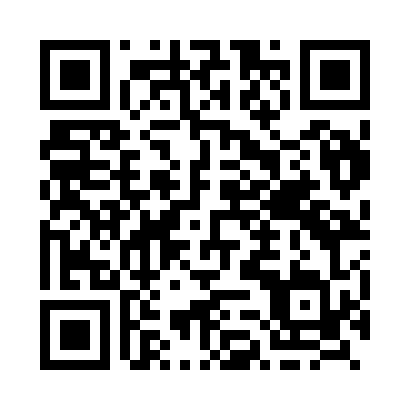 Prayer times for Zvaigzne, LatviaMon 1 Jul 2024 - Wed 31 Jul 2024High Latitude Method: Angle Based RulePrayer Calculation Method: Muslim World LeagueAsar Calculation Method: HanafiPrayer times provided by https://www.salahtimes.comDateDayFajrSunriseDhuhrAsrMaghribIsha1Mon2:364:251:237:1510:2112:042Tue2:364:251:237:1510:2112:043Wed2:374:261:237:1410:2012:044Thu2:374:281:247:1410:1912:045Fri2:384:291:247:1410:1812:036Sat2:384:301:247:1410:1712:037Sun2:394:311:247:1310:1612:038Mon2:394:331:247:1310:1512:029Tue2:404:341:247:1210:1412:0210Wed2:414:351:257:1210:1312:0111Thu2:414:371:257:1110:1212:0112Fri2:424:381:257:1110:1112:0013Sat2:434:401:257:1010:0912:0014Sun2:434:411:257:1010:0811:5915Mon2:444:431:257:0910:0611:5916Tue2:454:451:257:0810:0511:5817Wed2:454:461:257:0710:0311:5818Thu2:464:481:257:0710:0211:5719Fri2:474:501:257:0610:0011:5620Sat2:484:521:257:059:5811:5621Sun2:484:541:267:049:5711:5522Mon2:494:551:267:039:5511:5423Tue2:504:571:267:029:5311:5324Wed2:514:591:267:019:5111:5225Thu2:525:011:267:009:4911:5226Fri2:525:031:266:599:4711:5127Sat2:535:051:266:589:4511:5028Sun2:545:071:266:579:4311:4929Mon2:555:091:266:569:4111:4830Tue2:555:111:266:549:3911:4731Wed2:565:131:256:539:3711:46